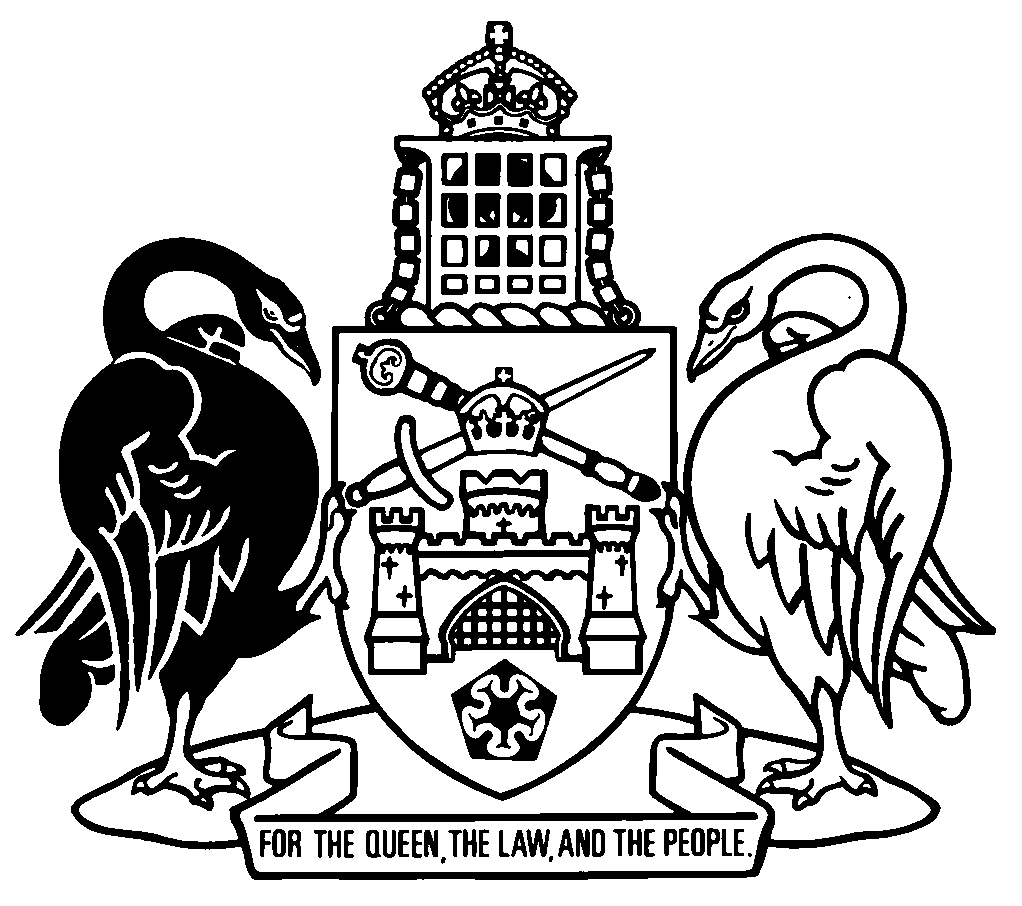 Australian Capital TerritoryPlastic Reduction Regulation 2022    SL2022-7made under thePlastic Reduction Act 2021Republication No 1Effective:  1 July 2022 – 30 June 2023Republication date: 1 July 2022Regulation not amendedAbout this republicationThe republished lawThis is a republication of the Plastic Reduction Regulation 2022, made under the Plastic Reduction Act 2021 (including any amendment made under the Legislation Act 2001, part 11.3 (Editorial changes)) as in force on 1 July 2022.  It also includes any commencement, repeal or expiry affecting this republished law.  The legislation history and amendment history of the republished law are set out in endnotes 3 and 4. Kinds of republicationsThe Parliamentary Counsel’s Office prepares 2 kinds of republications of ACT laws (see the ACT legislation register at www.legislation.act.gov.au):authorised republications to which the Legislation Act 2001 appliesunauthorised republications.The status of this republication appears on the bottom of each page.Editorial amendmentsThe Legislation Act 2001, part 11.3 authorises the Parliamentary Counsel to make editorial amendments and other changes of a formal nature when preparing a law for republication.  Editorial changes do not change the effect of the law, but have effect as if they had been made by an Act commencing on the republication date (see Legislation Act 2001, s 115 and s 117).  The changes are made if the Parliamentary Counsel considers they are desirable to bring the law into line, or more closely into line, with current legislative drafting practice.  This republication does not include amendments made under part 11.3 (see endnote 1).Uncommenced provisions and amendmentsIf a provision of the republished law has not commenced, the symbol  U  appears immediately before the provision heading.  Any uncommenced amendments that affect this republished law are accessible on the ACT legislation register (www.legislation.act.gov.au). For more information, see the home page for this law on the register.ModificationsIf a provision of the republished law is affected by a current modification, the symbol  M  appears immediately before the provision heading.  The text of the modifying provision appears in the endnotes.  For the legal status of modifications, see the Legislation Act 2001, section 95.PenaltiesAt the republication date, the value of a penalty unit for an offence against this law is $160 for an individual and $810 for a corporation (see Legislation Act 2001, s 133).Australian Capital TerritoryPlastic Reduction Regulation 2022made under thePlastic Reduction Act 2021Contents	PagePart 1	Preliminary	2	1	Name of regulation	2	3	Notes	2Part 2	Prohibited plastic products	3	4	Prescribed single-use plastic product—Act, s 7 (1), def prohibited plastic product, par (a) (v)	3	5	Prescribed non-compostable degradable plastic product—Act, s 7 (1), def prohibited plastic product, par (a) (vi)	3Endnotes		4	1	About the endnotes	4	2	Abbreviation key	4	3	Legislation history	5	4	Amendment history	6Australian Capital TerritoryPlastic Reduction Regulation 2022     made under thePlastic Reduction Act 2021Part 1	Preliminary1	Name of regulationThis regulation is the Plastic Reduction Regulation 2022.3	NotesA note included in this regulation is explanatory and is not part of this regulation.Part 2	Prohibited plastic products4	Prescribed single-use plastic product—Act, s 7 (1), def prohibited plastic product, par (a) (v)The following is prescribed:	(a)	a single-use plastic drinking straw;	(b)	a cotton bud with a single-use plastic stick or stem.Note 	Par (a) does not apply to a single-use plastic drinking straw that is an integrated packaging item eg a straw attached to a juice box (see Act, s 7 (1), def prohibited plastic product, par (b)).5	Prescribed non-compostable degradable plastic product—Act, s 7 (1), def prohibited plastic product, par (a) (vi)	(1)	A product made of oxo-degradable plastic is prescribed.	(2)	In this section:oxo-degradable plastic means a plastic that contains 1 or more additives to accelerate fragmentation.Note	Terms used in this regulation have the same meaning that they have in the Plastic Reduction Act 2021 (see Legislation Act, s 148).  For example, ‘single-use’ is defined in the Act’s dictionary.Endnotes1	About the endnotesAmending and modifying laws are annotated in the legislation history and the amendment history.  Current modifications are not included in the republished law but are set out in the endnotes.Not all editorial amendments made under the Legislation Act 2001, part 11.3 are annotated in the amendment history.  Full details of any amendments can be obtained from the Parliamentary Counsel’s Office.Uncommenced amending laws are not included in the republished law.  The details of these laws are underlined in the legislation history.  Uncommenced expiries are underlined in the legislation history and amendment history.If all the provisions of the law have been renumbered, a table of renumbered provisions gives details of previous and current numbering.  The endnotes also include a table of earlier republications.2	Abbreviation key3	Legislation historyPlastic Reduction Regulation 2022 SL2022-7notified LR 2 June 2022s 1, s 2 commenced 2 June 2022 (LA s 75 (1))remainder commenced 1 July 2022 (s 2)4	Amendment historyCommencements 2	om LA s 89 (4)©  Australian Capital Territory 2022A = ActNI = Notifiable instrumentAF = Approved formo = orderam = amendedom = omitted/repealedamdt = amendmentord = ordinanceAR = Assembly resolutionorig = originalch = chapterpar = paragraph/subparagraphCN = Commencement noticepres = presentdef = definitionprev = previousDI = Disallowable instrument(prev...) = previouslydict = dictionarypt = partdisallowed = disallowed by the Legislative r = rule/subruleAssemblyreloc = relocateddiv = divisionrenum = renumberedexp = expires/expiredR[X] = Republication NoGaz = gazetteRI = reissuehdg = headings = section/subsectionIA = Interpretation Act 1967sch = scheduleins = inserted/addedsdiv = subdivisionLA = Legislation Act 2001SL = Subordinate lawLR = legislation registersub = substitutedLRA = Legislation (Republication) Act 1996underlining = whole or part not commencedmod = modified/modificationor to be expired